附件：2018年全国职业院校技能大赛赛项申报书赛项名称：艺术插花赛项类别：常规赛项     行业特色赛项□赛项组别：中职组       高职组□涉及的专业大类/类：农林牧渔方案设计专家组组长： 手机号码：方案申报单位（盖章）：全国林业职业教育教学指导委员会方案申报负责人： 方案申报单位联络人：联络人手机号码：电子邮箱：通讯地址： 邮政编码：申报日期：2017年8月31日2018年全国职业院校技能大赛赛项申报方案一、赛项名称（一）赛项名称艺术插花（二）压题彩照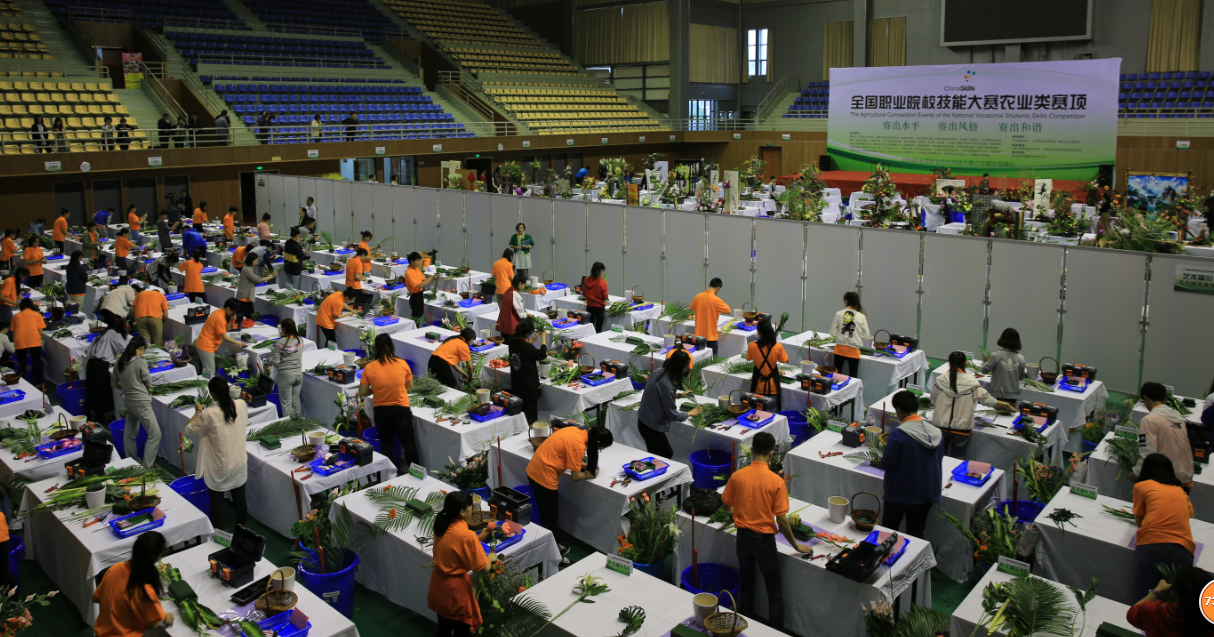 赛项归属产业类型园林、园艺（四）赛项归属专业大类/类农林牧渔大类二、赛项申报专家组三、赛项目的通过本项目竞赛，使中职学生能熟练进行创意插花创作与礼仪插花制作，不断提升学生的职业能力；引领农业中职学校适应花艺技术发展趋势，促进园林、园艺专业建设与教学改革；推进中职学校与相关企业的合作，更好地实现工学结合的人才培养模式，为园林、园艺行业培养高素质的技能型人才。四、赛项设计原则（一）公开、公平、公正。（二）常规赛项关联专业人才需求量大或职业院校开设专业点多，服务国家重点战略。行业特色赛项所涉专业，必须对国家基础性、战略性产业起重要支持作用，且行业特色突出、全国布点较少。（三）竞赛内容对应相关职业岗位或岗位群、体现专业核心能力与核心知识、涵盖丰富的专业知识与专业技能点。（四）竞赛平台成熟。根据行业特点，赛项选择相对先进、通用性强、社会保有量高的设备与软件。五、赛项方案的特色与创新点（一）赛项方案的特色艺术插花项目属于个人竞赛项目。以国家职业标准《插花员》（四级）规定的知识和技能要求为基础，结合技能型人才培养要求和花店业岗位需要，适当增加新知识、新技术、新技能等相关内容。艺术插花项目赛项设置选取花店行业典型工作作为技能竞赛项目；竞赛内容符合时代特点与花店业自身发展对人才的需求。为职业院校培养插花行业技能型人才提供指引。（二）赛项方案的创新点1.比赛内容兼顾基础技能与创新能力培养竞赛设置创意插花创作与礼仪插花制作两项比赛内容。礼仪插花制作考查选手对花店行业岗位技能的掌握与熟练程度。创意插花作品创作为创新性技能项目，既能反映花店行业基础技能水平，同时体现选手的对新技术、新理念的把握与运用，充分体现选手的创新与创造能力。2.比赛主题选择突显时代特征创意插花创作作品主题的选择具有时代特点，体现当代社会和谐、发展的理念，突出中国历史与文化特色。3.竞赛时间设置兼顾选手水平发挥与操作熟练程度技能竞赛时间设置紧凑，对选手的技能水平和熟练程度提出较高要求。4.推动校企合作，促进共享资源艺术插花赛项组织学校、行业与企业技术骨干设计竞赛项目，通过竞赛积极推进学校与企业的合作，共享企业的优势资源，实现院校与企业的互利共赢，竞赛内容与平台向教学、社会服务转化。六、竞赛内容简介（须附英文对照简介）艺术插花竞赛项目包括礼仪插花制作与创意插花创作两个竞赛内容。礼仪插花制作比赛时长60分钟，创意插花创作比赛时长60分钟。礼仪插花制作项目为规定插花形式（神秘）项目，由组委会统一提供比赛材料。创意插花项目为规定主题，不限花材比赛。Artistic flower arrangement competition event includs etiquette flower arrangement production and creative flower arrangement.Thecompetition of etiquette flower arrangement will last for 60 minutes, and creative flower arrangement will last for 60 minutes. Etiquette flower arrangement is an event whose form was regulated by the host(mysterious) , and the organizing committee will provide unified competition material. Creative flower arrangement is also an event whose subject was regulated by the organizing committee, but the flower material is not limited.七、竞赛方式（含组队要求、是否邀请境外代表队参赛）本赛项为个人赛。参赛选手须为中职院校在籍学生。每位选手限1名指导教师，指导教师须为本校专兼职教师。本赛项不邀请境外代表队参赛。竞赛时间安排与流程表2竞赛时间安排与流程竞赛试题技能比赛设置创意插花制作与礼仪插花制作两个技能项目。（一）创意插花制作比赛时间：60分钟作品主题：以“花之韵 ”或“春意浓 ”为主题，创作艺术插花作品。根据作品意境进行命名，并完成创意说明。规格：作品长度、高度140cm以内，宽度100cm以内。制作要求：（自带花材）以鲜切花为主要创作材料，插制过程需在比赛现场完成，花材必须现场修剪，不允许将半成品带入赛场。（二）礼仪插花制作比赛时间：60分钟制作要求：运用赛场提供的比赛工具与插花材料（表3），完成礼仪插花作品制作与作品说明。所有比赛材料由赛场提供，不得自带。作品形式：礼仪花篮、礼仪花束、礼仪桌花、花包装饰4种形式任选其一，由执委会现场抽签决定。表3礼仪插花项目插花材料清单评分标准制定原则、评分方法、评分细则（一）技能比赛评分标准（见表4、表5）制定原则竞赛分礼仪插花与创意插花以百分制分别进行评分，分值各占50%，总分为两项得分之和。礼仪插花突出对基础技能水平的考查，创意插花突出选手创新能力的考查。（二）评分办法项目采用结果评分方法，竞赛过程由专家评委全程监督。评分裁判不少于7人，由行业、企业和院校专家组成，评分裁判独立评分，去掉1个最高分与最低分后进行加权平均。赛后公布评委评分结果，包括每一作品相对应的各评委评分。表4 创意插花评分标准表5 礼仪插花评分标准十一、奖项设置奖项名称：全国职业院校技能大赛中职组艺术插花比赛学生奖：艺术插花比赛项目只设个人奖。奖项分为一等奖、二等奖、三等奖,比例为参赛人数的10%、20%、30%。获奖选手由全国职业院校技能大赛组委会颁发证书。同时，对获奖选手按照规定享受教育部门有关优惠政策。优秀指导教师奖：获得一等奖选手的指导教师获优秀指导教师奖，由全国职业院校技能大赛组委会颁发证书。十二、技术规范以教育部颁布的职业学校相关专业教学指导方案，以国家职业标准《插花员》四级（见表6）规定的知识和技能要求为基础，结合技能型人才培养要求和农业生产岗位需要，适当增加新知识、新技术、新技能等相关内容。表6 中级插花员职业技能标准十三、建议使用的比赛器材、技术平台和场地要求（一）赛事用品创意插花操作台（150×135×75cm）、礼仪插花操作台（160×70×75cm）；桌布（白色）、桌牌与卡纸（10×22cm）、中性笔（黑色0.5mm）、整理箱、塑料水桶、垃圾桶、石英钟等。（二）插花工具修枝剪、剪刀、小刀、美工刀、订书机、除刺夹、尖嘴钳等。（详见表3：礼仪插花项目插花材料清单）（三）插花辅材花篮、水盘、针盘、纸盒、绿铁丝、丝带、绿胶带、包装纸、花泥、铝丝、双面胶等。（详见表3：礼仪插花项目插花材料清单）（四）比赛场地赛场为宽敞明亮的室内场所，赛场内配置充足的人工光源，室内空气清洁，赛场明亮、安静、舒适，赛场具备出入口两个以上。赛场内设置全方位电子监控设备，可全程监控，保障赛场安全。创意插花赛场内比赛工位面积1.8m×2m以上；礼仪插花赛场内比赛工位面积1.3m×2m以上。十四、安全保障（一）比赛赛场为国家技能大赛专用赛场，由专业人员管理比赛设备，电子监控体系进行全方位监控，保安人员维持赛场秩序，保障赛场安全。（二）所有涉赛场所一律凭大赛执委会统一配发证件进入。（三）进入所有涉赛场所人员一律不得携带包、食品、饮料等非执委会允许带入的物品。（四）所有涉赛场所严禁吸烟。（五）人员进入赛场后要严格阅读现场的应急安全疏散图，当发生紧急情况，听到疏散指令（警报声响）时，要迅速按疏散图撤离赛场。十五、经费概算按照参赛选手80人的预计经费支出（见表7）表7 经费预算十六、比赛组织与管理（四）赛项执行委员会，由主办单位、承办单位和协办单位的相关领导组成，在大赛执委会领导下开展工作，领导、组织和协调赛项专家工作组和组织保障工作组的工作，编制赛项经费预算，管理赛项经费使用，选荐赛项专家组人员及裁判与仲裁人员，牵头负责赛项资源转化、安全保障等工作。十七、教学资源转化建设方案（一）制作大赛优秀作品集竞赛插花作品拍摄制作“全国职业院校技能大赛艺术插花项目优秀作品集”。（二）大赛相关资源用于课程建设根据赛事相关技术标准，赛程录像和优秀作品等开发艺术插花项目课程，用于教学。将比赛形成的优秀插花作品在“高职高专园林技术专业教学资源库”网络平台中展示，供各校交流学习。（三）赛项竞赛平台的通用性技能大赛所用场地与设备，可用于插花课程实训，及开展相关教师培训、企业员工培训等社会服务。（四）促进教学改革以技能大赛为动力，推动职业教育教学模式和人才培养模式的改革。通过开展技能竞赛活动，突出专业技能在职业教育中的重要性，使课堂教学与实践教学更紧密地结合，推动职业教育的教学改革。通过技能大赛，请行业、企业专家参与比赛方案与评分标准的制定，使比赛内容与当前生产实际接轨。实现培养目标与企业的“零距离”对接，培养更多适应产业需求和社会主义新农村建设需要的高素质技能型合格人才。十八、筹备工作进度时间表依据赛项筹备工作，制定筹备工作时间进度表，详见表8。表8 筹备工作进度时间表十九、裁判人员建议参照《2017年全国职业院校技能大赛专家和裁判工作管理办法》的有关要求，详细列出赛项所需现场裁判和评分裁判的具体要求。二十、其他承诺保证于开赛2个月前在大赛网络信息发布平台上（www.chinaskills-jsw.org)公开全部赛题。申报单位应明确专职联络人员及其手机号码、邮箱等联系方式。专职联络人员应具有强烈的工作责任感和良好的保密意识。专职联络人。时间主要工作8:00选手检录，并抽签决定比赛工位号8:30选手进入技能比赛场，并按工位号就位9:00技能裁判组成员进入技能比赛场9:00～10:00创意插花制作：选手操作完成后，在《实际操作现场记录表》上签名确认，方可离开赛场。10:00～10:15中场休息，进入礼仪插花赛场，并按工位号就位10:15～11:15礼仪插花制作：选手操作完成后，在《实际操作现场记录表》上签名确认，方可离开赛场。10:15～14:30裁判评分礼仪插花项目插花材料清单礼仪插花项目插花材料清单礼仪插花项目插花材料清单礼仪插花项目插花材料清单礼仪插花项目插花材料清单礼仪插花项目插花材料清单礼仪插花项目插花材料清单礼仪插花项目插花材料清单花材清单 花材清单 花材清单 花材清单 花材清单 花材清单 花材清单 花材清单 序号品种单位数量色彩色彩花材属性备注1 百合头3白白团状花材2玫瑰支10红/粉红/粉团状花材3康乃馨支10粉色粉色团状花材4非洲菊支5粉/黄粉/黄团状花材5唐菖蒲支5粉粉线状花材6朱蕉支5绿/红绿/红线状叶材7一叶兰片10绿绿线状叶材8剑叶片5黄绿黄绿线状叶材9刚草支10绿绿线状叶材10散尾葵片5绿绿线状叶材11蓬莱松把1绿绿散状叶材12水竹叶支5绿绿线状叶材13龟背竹片5绿绿团状叶材14季节性小型花材支5散状叶材相思梅、小菊15季节性果材支3红/绿红/绿相思豆插花器具插花器具插花器具插花器具插花器具插花器具插花器具插花器具1花篮个12水盘个1圆形，塑料，黑色圆形，塑料，黑色Φ28cm　3针盘个2长方形长方形13*17cm3针盘个2圆形圆形Φ14cm4纸盒个1长方形长方形30*7*17CM插花辅材插花辅材插花辅材插花辅材插花辅材插花辅材插花辅材插花辅材1鲜花泥块123*11*7cm2包装纸张1塑料塑料3丝带卷1塑料塑料　1.8cm4绿胶带卷15绿铁丝支106铝丝支2银色银色长120cmΦ0.2cm7双面胶卷1宽4cm工具箱工具工具箱工具工具箱工具工具箱工具工具箱工具工具箱工具工具箱工具工具箱工具1修枝剪把1爱丽斯120DX爱丽斯120DX2剪刀把1张小泉HSS-185张小泉HSS-1853小刀把1张小泉SK-Ⅰ119张小泉SK-Ⅰ1194美工刀把118mm刀片18mm刀片5订书机把1手持手持6除刺夹把114cm14cm7尖嘴钳把16寸6寸创意插花作品创作创意插花作品创作创意插花作品创作创意插花作品创作创意插花作品创作序号评价要素考核内容和标准分值得分说明1技巧做工30分作品技法独特，运用合理10有独特技法运用（0-4分）技法能够表现特定效果（5-7分）技法运用成为作品突出亮点（8-10分）1技巧做工30分作品做工细致，花材处理巧妙10花材经过加工处理（0-4分）花材加工处理细致（5-7分）做工巧妙，表现到位（8-10分）1技巧做工30分作品稳固性好，合理遮盖，作品整洁10作品基本稳定，有遮盖，基本整洁（0-4分）作品稳定，正确遮盖，现场整洁（5-7分）作品稳定，遮盖巧妙，现场洁净（8-10分）2色彩配置20分作品色彩平衡，整体协调10作品色彩基本合理（0-4分）作品色彩运用符合插花配色原理（5-7分）作品色彩运用独具特色（8-10分）2色彩配置20分视觉感染力强，烘托主题10作品色彩视觉感受舒适（0-4分）作品色彩有感染力与作品主题相符（5-7分）作品色彩充分烘托主题意境（8-10分）3造型设计20分作品造型完整，体量适宜，比例协调，设计新颖10作品造型完整，体量符合大赛要求，造型合理，比例正确（0-4分）作品造型新颖、美观，比例合理（5-7分）作品造型独特、优美，比例协调（8-10分）3造型设计20分作品线条流畅，焦点设置合理，作品富有韵律与动感10作品线条运用正确，有视觉焦点（0-4分）作品线条流畅，焦点设置合理（5-7分）作品线条优美，焦点精准，富于韵律与动感（8-10分）4创意主题30分作品独创性10作品具有独创性（0-5分）作品为原创作品（6-10分）4创意主题30分作品艺术风格独特，有较强艺术感染力10作品为特定艺术风格作品（0-5分）作品艺术风格独特，艺术感染力强（6-10分）4创意主题30分作品创意新颖，主题突出，名实相符5作品名实相符，反映主题（0-3分）作品创意独特，主题突出（4-5分）4创意主题30分创意说明语言流畅，文字优美，意境深邃5创意说明能够说明作品意境（0-3分）创意说明语言流畅，文字优美，意境深邃（4-5分）合    计合    计合    计100礼仪插花作品制作礼仪插花作品制作礼仪插花作品制作礼仪插花作品制作礼仪插花作品制作序号评价要素考核内容和标准分值得分说明1技巧做工40分花材选择合理，加工整理得当10花材选择正确，经过加工处理（0-4分）花材选择合理，花材加工处理细致（5-7分）花材选择恰如其分，加工巧妙（8-10分）1技巧做工40分作品做工细致，技法运用合理20做工正确，技法运用合理（0-6分）做工细致，技法能够表现特定效果（7-13分）做工精致，技法运用成为作品突出亮点（14-20分）1技巧做工40分作品稳固性好，合理遮盖，作品整洁10作品基本稳定，有遮盖，基本整洁（0-4分）作品稳定，正确遮盖，现场整洁（5-7分）作品稳定，遮盖巧妙，现场洁净（8-10分）2色彩配置20分作品色彩平衡，整体协调10作品色彩基本合理（0-4分）作品色彩运用符合插花配色原理（5-7分）作品色彩运用独具特色（8-10分）2色彩配置20分视觉感染力强，烘托主题10作品色彩视觉感受舒适（0-4分）作品色彩有感染力与作品主题相符（5-7分）作品色彩充分烘托主题意境（8-10分）3造型设计20分作品造型合理，结构完整，体量适宜，比例协调10作品造型完整，体量符合大赛要求，造型合理，比例正确（0-4分）作品造型新颖、美观，比例合理（5-7分）作品造型独特、优美，比例协调（8-10分）3造型设计20分作品线条流畅，焦点设置合理10作品线条运用正确，有视觉焦点（0-4分）作品线条流畅，焦点设置合理（5-7分）作品线条优美，焦点设置精准（8-10分）4其他20分作品符合实用目的，主题明确，创意新颖15作品符合实用目的，反映主题（0-5分）作品有创意，主题明确（6-10分）作品创意独特，主题突出（11-15分）4其他20分作品说明语言流畅，表达准确5作品说明能够阐明使用目的与情景（0-3分）作品说明语言流畅，表达准确（4-5分）合计合计合计100职业功能工作内容技能要求相关知识1．接待(1)服务①能向客户询问了解所需作品的目的和要求；②能询问客户对花材、花色、花型的爱好和禁忌；③能用英语进行简单的专业对话(30句)①常用花色、花形的一般知识；②常用英语插花词汇1．接待(2)解答咨询①能回答顾客关于鲜花花材、干花花材和人造花花材特点的询问；②能简要介绍插花花艺作品价格核算的原则和方法①鲜花插花、干花插花、人造花插花的基本知识；②插花作品价格核算的基本知识2．准备(1)选材①能根据礼仪插花各类作品的插制要求，选择适用的鲜花、干花和人造花花材；②能识别50种常见切花(枝、叶、花、果)形态特征婚礼、庆典及丧礼花饰用花的特点2．准备(2)花材的整理与加工能对干花和人造花进行正确的剪截、加工和固定①常见干花花材的质地、特点和加工知识；②常见人造花花材的质地、特点和加工知识3．设计(1)构思能根据礼仪插花应用的目的和要求，确定主题和立意插花构思的基本方法3．设计(2)构图①能根据主题和立意，选择适宜的造型；②能根据主题和立意，选择适宜的色彩组合插花构图的基本原理3．设计(3)包装材料和应用能对花束进行简单的包装包装材料的基本知识4．制作(1)不对称式构图形式的插制①能插制不对称式基本构图形式(不等边三角形、L形、新月形等)的钵花；②能插制不对称式基本构图形式的篮花不对称式插花造型的基本特点4．制作(2)丝带花的扎结能扎结5种以上样式的丝带花有关丝带花的基本类型和特点4．制作(3)包装材料的应用能对花束进行多种形式的包装代包装材料的应用知识5．管理(1)养护①能根据作品中鲜花花材的情况，及时调整、更换花材并保持造型的完美；②能指导顾客更换、调整花材，保证插花作品造型的美观；③能进行干花、人造花作品的保洁与养护鲜切花萎蔫的基本原因5．管理(2)陈设①能根据各类作品的特点恰当地进行陈设；②能指导顾客正确摆放各类插花作品干花、人造花作品陈设的注意事项序号设备名称数量单位单价（元）金额（元）1赛事用品（增补）20套500100002插花工具（增补）20套500100003插花花材与辅材80套500900004场地维护（操作台等）80张250200005裁判员、技术人员劳务费10人1000100006其他10000合计（元）150,000150,000150,000150,000序号时间主要工作12017年8月～2017年9月赛项方案申报22017年10月～2017年12月依据评审结果修订方案并撰写规程32018年1月～2018年2月比赛场地的修缮、整理；设备采购、维修及运行调试42018年3月专家组检查赛场准备情况52018年4月赛前最后阶段运行调试62018年5月承办比赛序号专业技术方向知识能力要求专业技术职称（职业资格等级）人数1插花艺术具有插花艺术理论与实践经验副教授以上或花艺师等7-10裁判总人数7-107-107-107-10